Registrering av importert fullblodsaraber kan kun skje basert på eksportdokumentasjon fra avsenderlandets registratur. Når NAHF mottar dokumentasjon fra avsenderlandet sendes informasjon til importør. For registrering av importert fullblodsaraber må registraturet motta søknad, bekreftelse på mikrochip signert av veterinær, hårprøve for arkiv samt betaling av importavgift. Registrering av hesten i Nasjonalt Hesteregister er ivaretatt og inkludert ved registrering i NAHF stambok. OPPDRETTER: IMPORTØR/EIER:NAHF tilbyr tester for genetiske lidelser kjent hos fullblodsarabere (frivillig). Les mer om dette på vår hjemmeside. NB! Priser oppgitt på www.araberhest.no er til enhver tid gjeldende uavhengig av priser oppført her. Dersom det er flere eiere må alle signere på originalen. 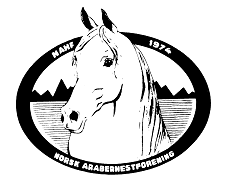 SØKNAD OM REGISTRERING AV IMPORTERT FULLBLODSARABERNorsk Araberhestforeningv/Registrator Lene Hammeren, Sætrevegen 62 B, 2054 Mogreina registrator@araberhest.noRevidert 26.03.22HESTENS NAVN:FØDT:KJØNN:FAR:MOR:NAVN:LAND:NAVN:ADRESSE:TELEFON:E-POST:CA testKr. 500,-SCID testKr. 500,-LFS testKr. 500,-OAAM  testKr. 500,-Testpakke inkludert alle testene (CA/SCID/LFS/OAAM)Kr. 1.200,-DATO:STED:SIGNATUR SØKER: